Государственное автономное профессиональное образовательное учреждение Чувашской Республики  «Чебоксарский экономико-технологический колледж»Министерства образования  и молодежной политики Чувашской Республики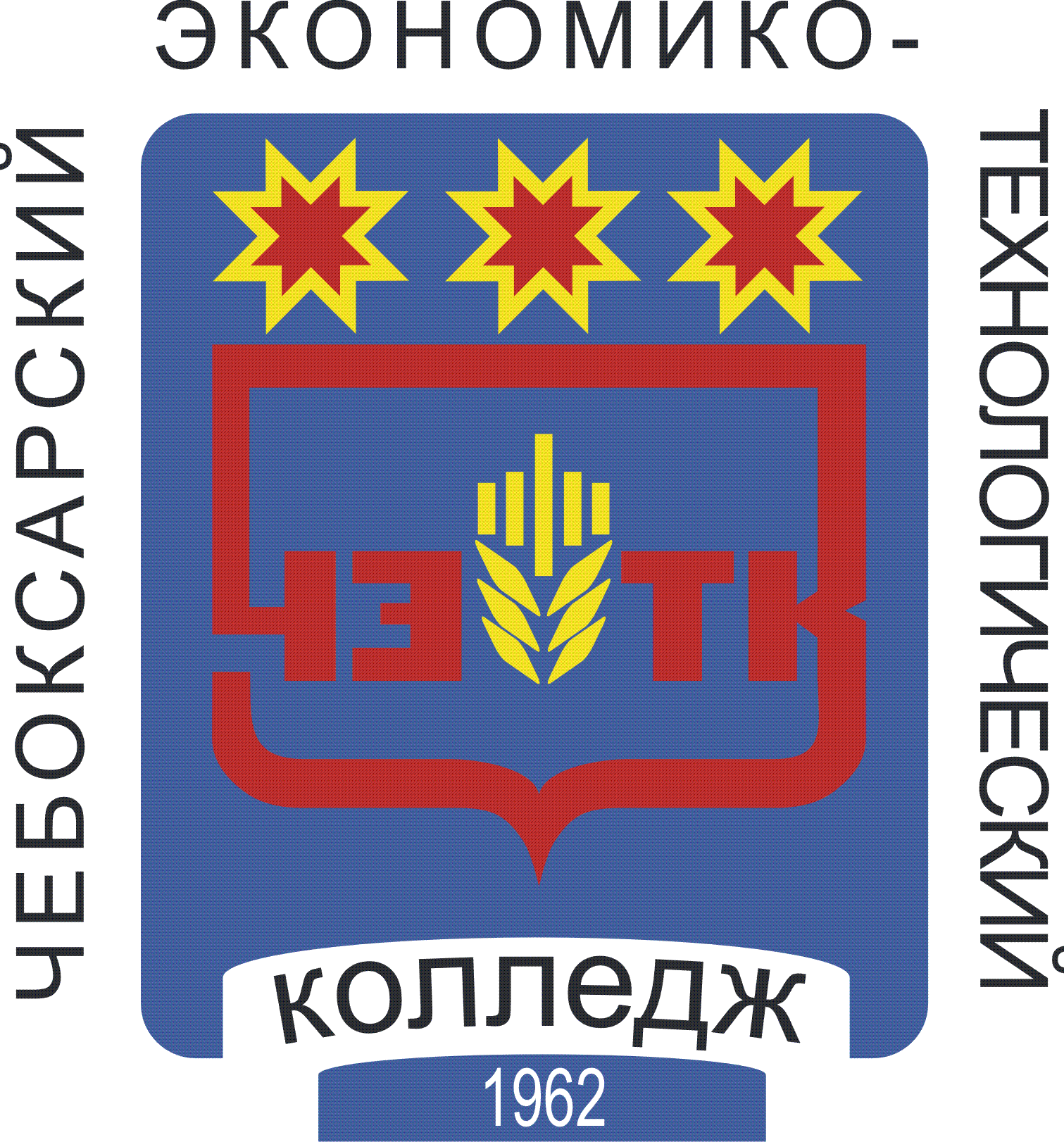 Методические РЕКОМЕНДАЦИИ ДЛЯ САМОСТОЯТЕЛЬНЫХ РАБОТОП.08 ПЛАСТИЧЕСКАЯ АНАТОМИЯспециальность среднего профессионального образования43.02.13 Технология парикмахерского искусстваРазработчик:Шашкова О.В., преподаватель/     Чебоксары 2022 СОДЕРЖАНИЕ        Введение	3Перечень и содержание самостоятельных работ………………………………...................6 Методические рекомендации по подготовке сообщения, доклада……………………….8Методические рекомендации по выполнению исследовательского задания (презентации)--------------------………………………………………………………………………………….10       Список литературы	.12ВВЕДЕНИЕСамостоятельная работа студентов по учебной ОП.08 Пластическая анатомия является неотъемлемой составляющей процесса освоения программы дисциплины. Основная цель методических рекомендаций состоит в обеспечении студентов необходимыми сведениями, методиками для успешного выполнения самостоятельной работы.  Для внеаудиторного изучения предлагаются вопросы по темам, основной материал которых рассмотрен на аудиторных занятиях.  Индивидуальные задания призваны расширить кругозор студентов, углубить их знания, развить умения исследовательской деятельности, проявить элементы творчества. Внеаудиторная самостоятельная работа по учебной дисциплине включает в себя подготовку сообщения, доклада и выполнение исследовательского задания (презентации).Сообщение и доклад выполняется в соответствии с методическими рекомендациями по его выполнению, по желанию студента может сопровождаться электронной презентацией. Выступление проводится в устной форме в рамках теоретических занятий.Выполнение исследовательского задания, результатом которого выступает разработка электронной презентации, является формой самостоятельной работы студентов. Выполняется в соответствии с методическими рекомендациями. Электронная презентация разрабатывается студентами индивидуально или группой студентов (2-3 чел.) в соответствии с методическими рекомендациями по ее подготовке. Защита презентации проводится в устной форме в рамках теоретических занятий. Критерии оценки по видам работ:1. Критерии оценки подготовки информационного сообщения: актуальность темы; соответствие содержания теме; глубина проработки материала; грамотность и полнота использования источников; наличие элементов наглядности. 2. Критерии оценки подготовки реферата:актуальность темы; соответствие содержания теме; глубина проработки материала; грамотность и полнота использования источников; соответствие оформления реферата требованиям. 3. Критерии оценки составления опорного конспекта соответствие содержания теме; правильная структурированность информации; наличие логической связи изложенной информации; соответствие оформления требованиям; аккуратность и грамотность изложения; работа сдана в срок. 4. Критерии оценки составления опорно-логической схемы по темесоответствие содержания теме; логичность структуры таблицы; правильный отбор информации; наличие обобщающего (систематизирующего, структурирующего, сравнительного) характера изложения информации; соответствие оформления требованиям; работа сдана в срок. 5. Критерии оценки создания материалов-презентаций соответствие содержания теме; правильная структурированность информации; наличие логической связи изложенной информации; эстетичность оформления, его соответствие требованиям;работа представлена в срок.Внеаудиторная работа направлена на освоение результатов учебной дисциплины.В результате освоения дисциплины обучающийся должен уметь:анализировать внешние формы фигуры человека и особенности пластики деталей лица.В результате освоения дисциплины обучающийся должен знать:основные понятия и термины пластической анатомии;пластические особенности фигуры и лица человека, формирующие его внешний облик;анатомическое строение опорно-двигательного аппарата;пластическую анатомию опорно-двигательного аппарата человека;пластические особенности  большой и малых форм( головы, лица, кистей, стоп, туловища) фигуры человека;основы ученья  о пропорциях  большой и малых форм (головы, лица, кистей, стоп, туловища) фигуры человека.ПК И ОК, которые актуализируются при изучении учебной дисциплины:1. Перечень и содержание самостоятельной работыМетодические рекомендации по выполнению упражненийВедущей дидактической целью упражнений  является формирование практических умений, необходимых в последующей учебной деятельности и жизни. Содержанием упражнений является решение разного рода задач, в том числе профессиональных.
           В ходе работы над упражнениями студенты овладевают первоначальными умениями и навыками, которые будут использовать в профессиональной деятельности.Наряду с формированием умений и навыков в процессе выполнений упражнений обобщаются, систематизируются, углубляются и конкретизируются теоретические знания, вырабатывается способность и готовность использовать теоретические знания на практике, развиваются интеллектуальные умения.Выполнять упражнения следует, используя определенные художественные материалы(карандаши ТМ, М, 2М), ластик, точилку.Раздел I. Ученье о костях.Тема 3. Строение и пластика черепа. Задание 1. Общая  характеристика  костной системы . Общая характеристика черепа.Задание 2. Практическая работа: закрепить изучение  через визуальное (пальпаторное) определение анатомических образований по муляжам, атласам,  учебникам, конспектам, используя  интернет строение: скелет человека.Самостоятельная работа №1 Строение скелета человека.Цель: закрепление теоретического материала, систематизация его в виде подборки информации.Задание: изучите теоретический материал по теме «Строение скелета человека»,подберите иллюстрационный материал по теме «Формообразование тела человека в зависимости от формы скелета», составьте 1-2 печатных листа формата А4 иллюстрациями в виде фотографий и зарисовок художников, изображающими различные типы фигур. По выбору студента выполнение этого задания может быть заменено выполнением анатомической зарисовки грудной клетки.Вид работы: анализ и отбор наглядной информации либо выполнение упражнения (анатомической зарисовки грудной клетки), направленного на закрепление понимания строения скелета туловища. Упражнение выполняется на формате А4. Наглядный материал должен быть распечатан либо оформлен в виде коллажа. Допускается показ информации в книге или в альбоме по искусству.Порядок выполнения:Повторите теоретический материал по теме.Прочитайте задание.Выполните задание.Структура задания для студента:Титульный лист.Методические указания по выполнению самостоятельной работы.Форма отчета.Список литературы.Структура отчета студента:1.Титульный лист.2. Содержание работы в виде коллажа или рисунка.3. Список литературы.Методика обработки полученной информацииИнформация, полученная путем чтения, предназначается для дальнейшего использования, а для этого ее фиксируют и делают разного вида записи (выписки, план, тезисы, аннотации, конспект, схемы и др.). Для лучшего запоминания полезно пересказать текст с опорой на сделанные записи, при этом, не забывая, что начинать любого вида записи следует с библиографических данных текста.Для формирования специальных графических навыков работы теоретические знания подкрепляются практическим исполнением анатомической зарисовки, включающей изображение части скелета, расположенного фронтально относительно рисующего. Работа выполняется на листе А4 карандашом, дорабатывается цветными карандашами. Первый этап работы – композиционный. Второй этап – выполнение варианта изображения, где применяется линейные построения и средства выразительности композиции. Третий этап – тоновое решение рисунка.Самостоятельная работа №2 Пластическая анатомия черепа.Цель: закрепление теоретического материала, систематизация его в виде выполнения графического изображения.Задание: изучите теоретический материал по теме «Пластическая анатомия черепа», выполните техническое упражнение, направленное на отработку навыков рисования скелета головы с учетом пластики лицевого черепа и его отверстий, влияющих на внешность человека.Формат работы - А4.Вид работы: выполнение технического упражнения «Отработка навыков рисования скелета головы с учетом пластики лицевого черепа и его отверстий, влияющих на внешность человека» на формате А4.Порядок выполнения:Повторите теоретический материал по теме.Прочитайте задание.Выполните задание в необходимой последовательности, опираясь на наглядный материалСтруктура задания для студента:Титульный лист.Методические указания по выполнению самостоятельной работы.Форма отчета.Список литературы.Структура отчета студента:1. Титульный лист.2. Содержание работы в виде рисунка.3. Список литературы.Методика обработки полученной информацииИнформация, полученная путем чтения, предназначается для дальнейшего использования, а для этого ее фиксируют и делают разного вида записи (выписки, план, тезисы, аннотации, конспект, схемы и др.). Для лучшего запоминания полезно пересказать текст с опорой на сделанные записи. Выполнению задания предшествует поисковый этап, во время которого осуществляется поиск наглядной информации, рассматриваются фотографии и рисунки черепа, работы обучающихся по теме. Затем с опорой на принципы построения предметов методом наглядной перспективы выполняется техническое упражнение в карандаше. Необходимо определить композицию, положение черепа, затем сделать краткие черепа в разных положениях, соблюдая пропорции и перспективные сокращения. Необходимо наметить на зарисовках поворот, среднюю линию головы, положение глазниц, носа, скуловых костей.Раздел II. Ученье о мышцах.Тема 4. Пластика деталей лица и кожи.Задание 1. Практическая работа: 1. Закрепить изучение  через визуальное (пальпаторное) определение анатомических образований по муляжам, атласам,  учебникам, конспектам, используя  интернет строение: скелет человека2.Выполнить практические работы.Самостоятельная работа №3 Пластическая анатомия мышц туловища и конечностейЦель: изучение теоретического материала, систематизация его в виде рисунка (технического упражнения).Задание: изучите теоретический материал по теме Пластическая анатомия мышц туловища и конечностей, выполнить анатомическую зарисовку кисти и стопы с обозначениями костей либо разработать кроссворд по теме «Строение скелета человека». Формат работы А4.Задание формирует навыки работы графическими материалами, навыки размещения форм на плоскости листа, умение анализировать информацию.Вид работы: Выполнить анатомическую зарисовку кисти и стопы с обозначениями костей; по выбору студента, как вариант работы, может быть разработан кроссворд по теме «Строение скелета человека».Порядок выполнения:Повторите теоретический материал по теме.Прочитайте задание.Выполните задание с натуры в необходимой последовательности.Структура задания для студента:Титульный лист.Методические указания по выполнению самостоятельной работы.Форма отчета.Список литературы.Структура отчета студента:1. Титульный лист.2. Содержание работы в виде распечатанного кроссворда или графического рисунка.3. Список литературы.Методика обработки полученной информацииИнформация, полученная путем чтения, предназначается для дальнейшего использования, а для этого ее фиксируют и делают разного вида записи (выписки, план, тезисы, аннотации, конспект, схемы и др.). Для лучшего запоминания полезно пересказать текст с опорой на сделанные записи, при этом, не забывая, что начинать любого вида записи следует с библиографических данных текста.Для формирования специальных графических навыков работы теоретические знания подкрепляются практическим исполнением упражнения (анатомической зарисовки кисти и стопы с обозначениями костей). Упражнение выполняется штриховкой карандашом на листе ватмана формата А4 с доработкой цветом. Задание состоит в разметке на листе форм кисти и стопы с последующей проработкой рисунка тоном, с передачей постепенного усиления тона путем нажима и количества штрихов. В ходе рисования развивается внимательность, тренируются графические навыки. Вариантом самостоятельной работы по теме является составление кроссворда из 10 и более слов по теме «Строение скелета человека». Критериями выполнения кроссворда являются правильность формулировок, названий, правильность начертания, разметки слов, а также оригинальность оформления, соответствие теме.Самостоятельная работа №4 Пластическая анатомия мышц туловища и конечностей.Цель: закрепление теоретического материала, систематизация его в виде выполнения графического изображения или подготовки сообщения.Задание: изучите теоретический материал по теме «Пластическая анатомия мышц туловища и конечностей», выполните зарисовку мышц туловища и конечностей. Формат работы А4. Подготовьте сообщение о значении мышц в формообразовании тела человека.Вид работы: выполнение технического упражнения «Зарисовки мышц туловища и конечностей» на формате А4. Вариант выполнения задания самостоятельной работы: подготовка сообщения о значении мышц в формообразовании тела человека.Порядок выполнения:Повторите теоретический материал по теме.Прочитайте задание.Выполните задание в необходимой последовательности, опираясь на наглядный материал.Структура задания для студента:Титульный лист.Методические указания по выполнению самостоятельной работы.Форма отчета.Список литературы.Структура отчета студента:1. Титульный лист.2. Содержание работы в виде рисунка либо (при выборе второго варианта выполнения задания – подготовка устного сообщения).3. Список литературы.Методика обработки полученной информацииИнформация, полученная путем чтения, предназначается для дальнейшего использования, а для этого ее фиксируют и делают разного вида записи (выписки, план, тезисы, аннотации, конспект, схемы и др.). Для лучшего запоминания полезно пересказать текст с опорой на сделанные записи. Выполнению задания предшествует поисковый этап, во время которого осуществляется поиск наглядной информации, рассматриваются фотографии частей тела с выразительным рельефом мышц, работы обучающихся по теме. Затем, с опорой на принципы построения предметов, методом наглядной перспективы выполняется анатомическая зарисовка в карандаше. Необходимо определить точку зрения, положение частей тела относительно рисующего, затем построить оси и нарисовать основные формы (согласно измерению пропорций). Также соблюдая пропорции и перспективные сокращения, нарисовать мышцы малых форм. Следующий этап – выявление объема с помощью штриховки, цвета, благодаря чему показывается центр композиции, воздушная перспектива. Впечатление объема необходимо усилить с помощью толщины линий (по мере удаления линии становятся тоньше и слабее в тоне).При выполнении второго варианта задания самостоятельной работы обучающийся выполняет подготовку устного сообщения по теме, используя вопросы для контроля по теме:1) Какое значение имеют мышцы в формообразовании тела человека?2) Рассказать о расположении и значении мышц спины,3) Рассказать о расположении и значении мышц бедра,4) Рассказать о грудных мышцах, о мышцах живота.Сообщения должны иметь оформленный титульный лист, основную часть, четко отвечающую на поставленные вопросы, должны присутствовать выводы по теме, список источников информации.Самостоятельная работа № 5 Пластическая анатомия мышц головы и шеи.Цель: изучение теоретического материала, систематизация его в виде рисунка.Задание: изучите теоретический материал по теме, выполните зарисовку мышц головы (положение головы в профиль). Выполните серию кратких зарисовок деталей лица по иллюстрациям портретной живописи, журналов мод, профессиональных журналов на формате А4 в линиях. Задание формирует графические навыки, наблюдательность.Вид работы: Выполнение зарисовки мышц головы (положение головы в профиль). Зарисовки с целью отработки навыков рисования деталей лица по иллюстрациям портретной живописи, журналов мод, профессиональных журналов на листе формата А4.Порядок выполнения:Повторите теоретический материал по теме.2. Прочитайте задание.3. Выполните задание с натуры в необходимой последовательности.Структура задания для студента:Титульный лист.Методические указания по выполнению самостоятельной работы.Форма отчета.Список литературы.Структура отчета студента:1. Титульный лист.2. Содержание работы в виде рисунка.3. Список литературы.Методика обработки полученной информацииИнформация, полученная путем чтения, предназначается для дальнейшего использования, а для этого ее фиксируют и делают разного вида записи (выписки, план, тезисы, аннотации, конспект, схемы и др.). Для лучшего запоминания полезно пересказать текст с опорой на сделанные записи, при этом, не забывая, что начинать любого вида записи следует с библиографических данных текста.Для формирования специальных графических навыков работы теоретические знания подкрепляются практическим исполнением графических зарисовок. Зарисовка выполняется в сочетании техник: тушевки и штриховки чернографитными и цветными карандашами. После этапа компоновки и конструктивного построения проходят весь объект легким тоном, затем усиливают контрастность форм. Необходимо добиться в работе впечатления материальности форм. Вторая часть задания - выполнение серии кратких зарисовок деталей лица (2-4 зарисовки) выполняется по иллюстрациям портретной живописи, журналов мод, профессиональных журналов на формате А4 в линиях любыми графическими материалами.Раздел III.  Основы ученья о пропорциях.Тема 4. Понятие о пластике  образа.Задание1. Практическая работа: Закрепить изучение  учебного материала по   учебникам, конспектам, используя  интернет строение.Самостоятельная работа № 6 Пропорции большой формы.Цель: изучение теоретического материала, систематизация его в виде подборки наглядного материала по теме.Задание: изучите теоретический материал по теме «Рисование группы геометрических тел», подберите наглядный материал по теме Закон «Золотого сечения».Задание формирует навыки анализа теоретической информации, отбора необходимой информации для выполнения рисунков, пространственного видения и работы графическими материалами.Вид работы: Подберите наглядный материал по теме Закон «Золотого сечения», оформите найденный материал в виде текста и коллажа из иллюстраций на формате А4.Порядок выполнения:Повторите теоретический материал по теме.Прочитайте задание.Выполните задание в необходимой последовательности.Структура задания для студента:Титульный лист.Методические указания по выполнению самостоятельной работы.Форма отчета.Список литературы.Структура отчета студента:1. Титульный лист.2. Содержание работы в виде текстового документа либо коллажа.3. Список литературы.Методика обработки полученной информацииИнформация, полученная путем чтения, предназначается для дальнейшего использования, а для этого ее фиксируют и делают разного вида записи (выписки, план, тезисы, аннотации, конспект, схемы и др.). Для лучшего запоминания полезно пересказать текст с опорой на сделанные записи, при этом, не забывая, что начинать любого вида записи следует с библиографических данных текста.Для формирования специальных графических навыков работы теоретические знания подкрепляются практическим исполнением поиска информации (наглядной) с последующим оформлением на листе формата А4. Приветствуется творческий подход к оформлению работы, включение рисованных частей в коллаж, использование цветного фона и художественное оформление шрифта.Самостоятельная работа №7 Пропорции и пластика головыЦель: изучение теоретического материала, систематизация его в виде наброска (эскиза).Задание: изучите теоретический материал по теме «Пропорции и пластика головы», выполните анализ пропорций головы по фотографиям, иллюстрациям, живой модели, второй вариант выполнения задания – выполните быстрый набросок головы, используя сочетание графических техник.Задание формирует навыки анализа теоретической и наглядной информации, навыки работы графическими материалами, размещения объемных форм на плоскости листа.Вид работы: Выполнение анализа пропорций головы по фотографиям, иллюстрациям, живой модели, второй вариант выполнения задания – выполнение быстрого наброска головы (формат А4).Порядок выполнения:Повторите теоретический материал по теме.Прочитайте задание.Выполните задание с натуры в необходимой последовательности.Структура задания для студента:Титульный лист.Методические указания по выполнению самостоятельной работы.Форма отчета.Список литературы.Структура отчета студента:1. Титульный лист.2. Содержание работы в виде рисунка.3. Список литературы.Методика обработки полученной информацииИнформация, полученная путем чтения, предназначается для дальнейшего использования, а для этого ее фиксируют и делают разного вида записи (выписки, план, тезисы, аннотации, конспект, схемы и др.).В данном задании необходимо отобрать нужный информационный материал, используя фотографии, иллюстрации, привлекая живую модель. Произвести анализ пропорций головы (общих пропорций, выявить форму черепа, выраженность затылочных, теменных бугров, лобных бугров, скуловых костей). Определить лицевой угол и соответствие модели канонам пропорциональности форм. Анализ желательно проводить письменно с приложением фотографий, допустимо - устно с опорой на живую модель.2 вариант выполнения задания. Для формирования специальных графических и живописных навыков работы теоретические знания подкрепляются практическим исполнением наброска предмета в тоне. Выполняется компоновка изображения, конструктивное построение (сквозное) всех частей и деталей головы, затем тушевкой и штриховкой необходимо придать объем. На рисунке необходимо подписать краткие сведения пропорциях головы (указать общие пропорции, выраженность затылочных, теменных бугров, лобных бугров, скуловых костей).Самостоятельная работа №8 Пластика и художественный образ, пластика и имиджЦель: закрепление теоретического материала, систематизация его в виде выполнения графического изображения головы натурщика в тоне.Задание: изучите теоретический материал по теме «Пластика и художественный образ, пластика и имидж», проведите практический поиск, в виде эскизов заданных образов в человеческой форме: а) сказочных образов; б) драматических образов;в) исторических из заданной эпохи; г) абстрактных с более проработанным макияжем;д) рекламных образов по заданной теме. Либо выполните набросок головы в образе в тоне.Вид работы: 1) Практический поиск, в виде эскизов заданных образов в человеческой форме.2) Отработка навыков рисования различных форм лица: выполнение графического изображения головы по представлению на формате А4.Порядок выполнения:Повторите теоретический материал по теме.2. Прочитайте задание.3. Выполните задание в необходимой последовательности, опираясь на наглядный материал, образцы живописных работ обучающихся.Структура задания для студента:Титульный лист.Методические указания по выполнению самостоятельной работы.Форма отчета.Список литературы.Структура отчета студента:1. Титульный лист.2. Содержание работы в виде рисунка.3. Список литературы.Методика обработки полученной информацииИнформация, полученная путем чтения, предназначается для дальнейшего использования, а для этого ее фиксируют и делают разного вида записи (выписки, план, тезисы, аннотации, конспект, схемы и др.).Для формирования специальных графических навыков работы, развития пространственных представлений теоретические знания подкрепляются заданием на практический поиск, в виде эскизов заданных образов в человеческой форме, а также практическим исполнением графического (карандашного) наброска. При проведении поиска необходимо фиксировать найденные образы, выполняя коллаж, подборку на листах формата А4. Затем самостоятельно выполните постановку головы, либо нарисуйте эскиз по фотографиям одного их найденных образов. Графическую зарисовку выполните, руководствуясь законами композиции, добиваясь впечатления гармонии и художественной выразительности.Выполняется компоновка изображения, конструктивное построение головы и частей лица.Начинать тоновое решение наброска следует со светлых тонов, затем в полную силу и яркость тона, добиваясь тоновых контрастов. Необходимо учитывать освещенность, определить тональные отношения. Работа выполняется на листе А4.Задание формирует графические и композиционные навыки, развивает фантазию, художественные способности, пространственные представления.Самостоятельная работа №9Пластика стареющей внешностиЦель: закрепление теоретического материала, систематизация его в виде выполнения графического изображения головы натурщика в тоне.Задание: изучите теоретический материал по теме «Пластика стареющей внешности», выполните набросок головы в тоне.Вид работы: Отработка навыков рисования различных форм лица: выполнение графического изображения головы с натуры или по представлению на формате А4.Срок выполнения: 1 неделя.Рекомендуемая литература:1. Беляева С.Е. Основы изобразительного искусства и художественного проектирования: учебник для студентов учреждений СПО, - М., "Академия", 2015 г.2. Сокольникова Н.М. Основы композиции-М.: Титул,1996г.3. Конспект лекций.4. Интернет-ресурсы.Порядок выполнения:Повторите теоретический материал по теме.2. Прочитайте задание.3. Выполните задание в необходимой последовательности, опираясь на наглядный материал, образцы живописных работ обучающихся.Структура задания для студента:Титульный лист.Методические указания по выполнению самостоятельной работы.Форма отчета.Список литературы.Структура отчета студента:1. Титульный лист.2. Содержание работы в виде рисунка.3. Список литературы.Методика обработки полученной информацииИнформация, полученная путем чтения, предназначается для дальнейшего использования, а для этого ее фиксируют и делают разного вида записи (выписки, план, тезисы, аннотации, конспект, схемы и др.).Для формирования специальных графических навыков работы, развития пространственных представлений теоретические знания подкрепляются заданием на практический поиск, в виде эскизов заданных образов в человеческой форме, а также практическим исполнением графического (карандашного) наброска. Самостоятельно выполните постановку головы, либо нарисуйте эскиз по фотографиям пожилого характерного натурщика. Графическую зарисовку выполните, руководствуясь законами композиции, добиваясь впечатления гармонии и художественной выразительности.Задание формирует графические и композиционные навыки, развивает фантазию, художественные способности, пространственные представления.Критериями оценки результатов внеаудиторной самостоятельной работы студентов являются:- уровень освоения студентом учебного материала;- умения студента использовать теоретические знания при выполнении практических заданий;сформированность обшеучебных и специальных умений;обоснованность и четкость изложения ответа.Результаты самостоятельной (внеаудиторной) работы оцениваются:по пятибалльной системе;учитываются при промежуточной аттестации.Печатные издания1.Шидер Ф. Анатомический атлас для художников.-М.: Эксмо, 2012.2.Михаил Рабинович, Пластическая анатомия человека, четвероногих животных и птиц. Учебник,М Юрайт,2016.3.Павлов Г.Г., Павлова В.Н., Павлов Г.М. Пластическая анатомия. М, Элиста, АЛЛ, «Джангар» 2012.4.Жабинский В.И., Рисунок.- М.: Инфра-М, 2015.3.2.2. Электронные издания (электронные ресурсы)1. http://www.booksmed.com/;2. http://www.e-anatomy.ru/;3. http://medulka.ru/; 4. http://www.book.ru/;5. https://ibook.1september.ru/#/profile. 3.2.3. Дополнительные источники 1. Кузнецов А.Ю. Анатомия человека для художника - Ростов на Дону, Феникс, 2012;2. Воробьёв В.П. Атлас анатомии человека - Минск, Харвест, М, АСТ, 2012;3. Барчае.  Анатомия для художников-Будапешт, Контрат, М, Искусство,2012.4. Замараев, В. А. Анатомия : учебное пособие для СПО / В. А. Замараев. — 2-е изд., испр. и доп. — М. : Издательство Юрайт, 2017. — 255 с. — (Профессиональное образование). — ISBN 978-5-534-00145-7. https://www.biblio-online.ru/viewer/A7DCE338-9C6D-48FC-B202-9F879CB14945#page/15. Любимова, З. В. Возрастная анатомия и физиология в 2 т. Т. 1 организм человека, его регуляторные и интегративные системы : учебник для академического бакалавриата / З. В. Любимова, А. А. Никитина. — 2-е изд., перераб. и доп. — М. : Издательство Юрайт, 2017. — 447 с. — (Бакалавр. Академический курс). — ISBN 978-5-9916-2935-5. https://www.biblio-online.ru/viewer/6CDA3C72-B8D8-42A2-8E15-7DC0FD1BEE53#page/1Код  ПК, ОКУменияЗнанияПК 2.1.рационально организовывать рабочее место, соблюдать правила санитарии и гигиены, соблюдать требования по технике безопасности;проводить визуальный осмотр и диагностику состояния кожи головы и волос клиента; определять тип и структуру волос; выявлять потребности клиентов;разработать эскизы прически и сформировать образ с учетом индивидуальных особенностей клиента;выполнять классические прически; выполнять прически с накладками и шиньонами с учетом норм времени;применять стайлинговые средства для волос.устройство, правила эксплуатации и хранения  применяемого оборудования, инструментов; санитарно-эпидемиологические нормы и требования в сфере парикмахерских услуг; требования охраны труда, организации и подготовки рабочего места для выполнения парикмахерских работ; виды парикмахерских работ;анатомические особенности, пропорции и пластика головы;типы,  виды и формы натуральных волос;психологию общения и профессиональную этика; правила, современные формы и методы обслуживания потребителя; состав и свойства профессиональных препаратов и используемых материалов;законы композиции;  законы колористики;основы моделирования и композиции причесок;приемы художественного моделирования причесок;направление моды в парикмахерском искусстве;технологии выполнения классических причесок; технологии выполнения причесок с накладками и шиньонами;состав и свойства профессиональных препаратов и используемых материалов;нормы времени на выполнение прически.ПК 2.3.выполнять сложные прически на волосах различной длины с применением  украшений и постижерных изделий с учетом норм времени;применять стайлинговые средства для волос;обсуждать с клиентом качество выполненной услуги;Профессионально и доступно давать рекомендации по использованию профессиональных средств для ухода за волосами и укладки волос  в домашних условиях.технологии выполнения сложных причесок на волосах различной длины с применением  украшений и постижерных изделий;состав и свойства профессиональных препаратов и используемых материалов;нормы времени на выполнение прически;психологию общения и профессиональную этику; правила, современные формы и методы обслуживания потребителя;показатели качества продукции (услуги);правила, современные формы и методы обслуживания потребителя;показатели качества продукции (услуги).ПК 3.2.ПК 3.3.  разрабатывать и выполнять конкурсные и подиумные работы в сфере парикмахерского искусства;разработка концепции художественных образов.значение художественного образа в развитии парикмахерского искусства; особенности создания коллекции, подиумных и конкурсных работ;общие принципы разработки коллекции причесок;виды и технологические аспекты конкурсных и подиумных работ в сфере парикмахерского искусства; основы разработки схем, эскизов, обоснование технологии. ОК 1распознавать задачу и/или проблему в профессиональном и/или социальном контексте; анализировать задачу и/или проблему и выделять её составные части; определять этапы решения задачи; выявлять и эффективно искать информацию, необходимую для решения задачи и/или проблемы;составить план действия; определить необходимые ресурсы;владеть актуальными методами работы в профессиональной и смежных сферах; реализовать составленный план; оценивать результат и последствия своих действий (самостоятельно или с помощью наставника)актуальный профессиональный и социальный контекст, в котором приходится работать и жить; основные источники информации и ресурсы для решения задач и проблем в профессиональном и/или социальном контексте;алгоритмы выполнения работ в профессиональной и смежных областях; методы работы в профессиональной и смежных сферах; структуру плана для решения задач; порядок оценки результатов решения задач профессиональной деятельностиОК 2определять задачи для поиска информации; определять необходимые источники информации; планировать процесс поиска; структурировать получаемую информацию; выделять наиболее значимое в перечне информации; оценивать практическую значимость результатов поиска; оформлять результаты поисканоменклатура информационных источников применяемых в профессиональной деятельности; приемы структурирования информации; формат оформления результатов поиска информацииОК 9применять средства информационных технологий для решения профессиональных задач; использовать современное программное обеспечениесовременные средства и устройства информатизации; порядок их применения и программное обеспечение в профессиональной деятельностиНаименование разделов и темСодержание самостоятельной работыОбъем часовРаздел I. Ученье о костях.1. Общая характеристика костной системы . Общая характеристика черепа.2. Практическая работа: закрепить изучение через визуальное (пальпаторное) определение анатомических образований по муляжам, атласам,  учебникам, конспектам, используя  интернет строение: скелет человека.2Тема 3. Строение и пластика черепа 1. Общая характеристика костной системы . Общая характеристика черепа.2. Практическая работа: закрепить изучение через визуальное (пальпаторное) определение анатомических образований по муляжам, атласам,  учебникам, конспектам, используя  интернет строение: скелет человека.2Раздел II. Ученье о мышцах.Практическая работа: 1.Закрепить изучение  через визуальное (пальпаторное) определение анатомических образований по муляжам, атласам,  учебникам, конспектам, используя  интернет строение: скелет человека2.Выполнить практические работы6Тема 4. Пластика деталей лица и кожи.Практическая работа: 1.Закрепить изучение  через визуальное (пальпаторное) определение анатомических образований по муляжам, атласам,  учебникам, конспектам, используя  интернет строение: скелет человека2.Выполнить практические работы6Раздел III.  Основы ученья о пропорциях.Практическая работа: Закрепить изучение  учебного материала по   учебникам, конспектам, используя  интернет строение.4Тема 4. Понятие о пластике  образа.Практическая работа: Закрепить изучение  учебного материала по   учебникам, конспектам, используя  интернет строение.4Всего:Всего:12